								wvbadbuildings.org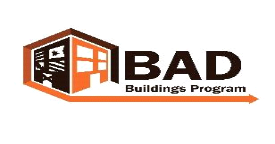 Prioritizing Grid for Vacant and Dilapidated PropertiesGive a ranking for each criterion under the identified property.  One (1) is lowest priority and three (3) is highest priority.   Property AddressRedevelopment/Reuse PotentialORDilapidation (Health & Safety)Redevelopment/Reuse PotentialORDilapidation (Health & Safety)Visibility (Gateways)Duration of VacancyTotal ScoreRedevelopmentDemolition